PLÁN SPRAVODLIVEJ TRANSFORMÁCIE ÚZEMIA SR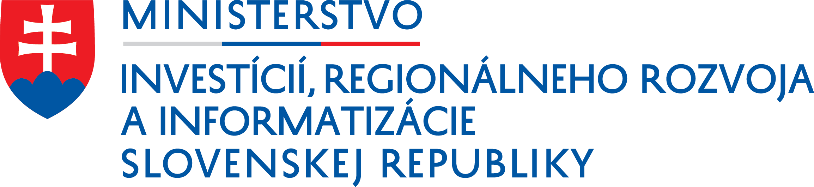 Zoznam skratiekZoznam tabuliekZoznam prílohNačrtnutie procesu transformácie a určenie najviac postihnutých územíFond naspravodlivú transformáciu (FST sa zameriava na regióny a odvetvia, ktoré sú najviac postihnuté vplyvmi transformácie z dôvodu ich závislosti od fosílnych palív vrátane uhlia alebo priemyselných procesov náročných na emisie skleníkových plynov a znečisťujúcich látok ovplyvňujúcich kvalitu ovzdušia.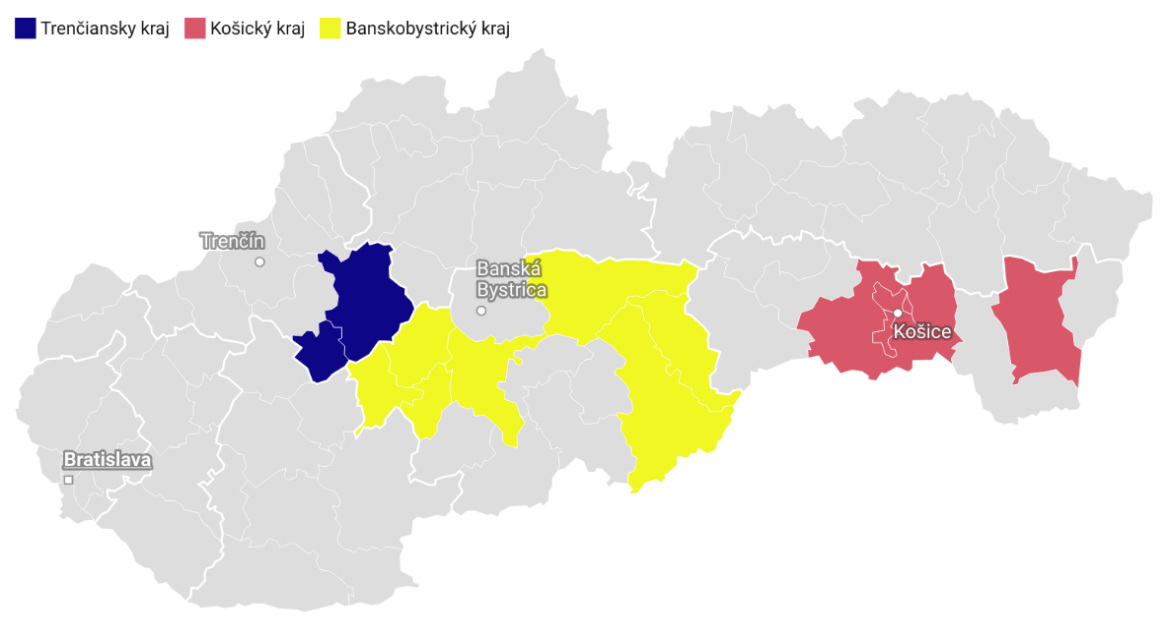 Plán spravodlivej transformácie územia PST vymedzuje konkrétne činnosti a opatrenia, ktoré je potrebné vykonať v súlade s Integrovaným národným energetickým a klimatickým plánom (INEKP na dosiahnutie cieľov Európskej únie (EÚ v oblasti energetiky a klímy do roku 2030 a  klimaticky  do roku 2050. PST definuje výzvy a potreby najviac postihnutých oblastí  typy operácií potrebných na podporu  s cieľom zabezpečiť trvalo udržateľný rozvoj ekonomických činností v súlade s cieľmi Európskej zelenej dohody a revízie legislatívy v oblasti klímy, energetiky a dopravy v rámci balíka Fit for 55.Očakávaný proces transformácie s cieľom dosiahnuť klimaticky neutrálne hospodárstvo 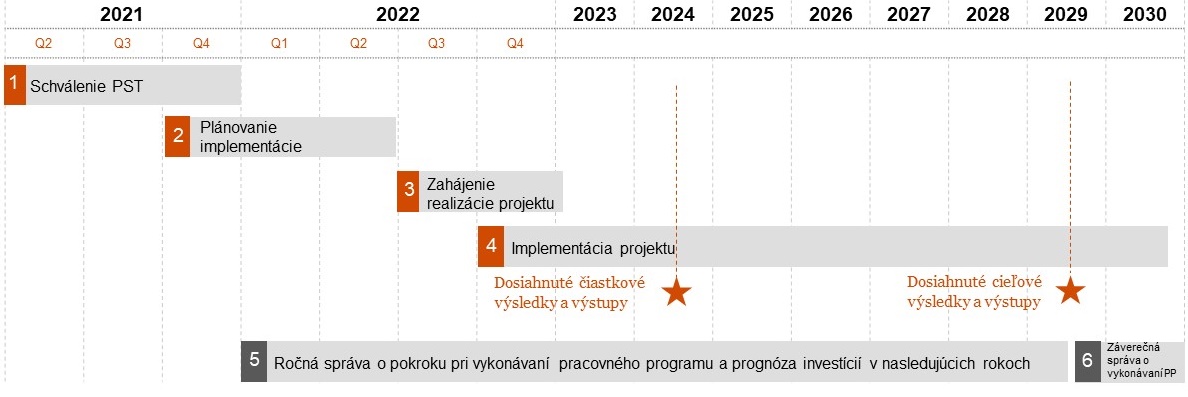 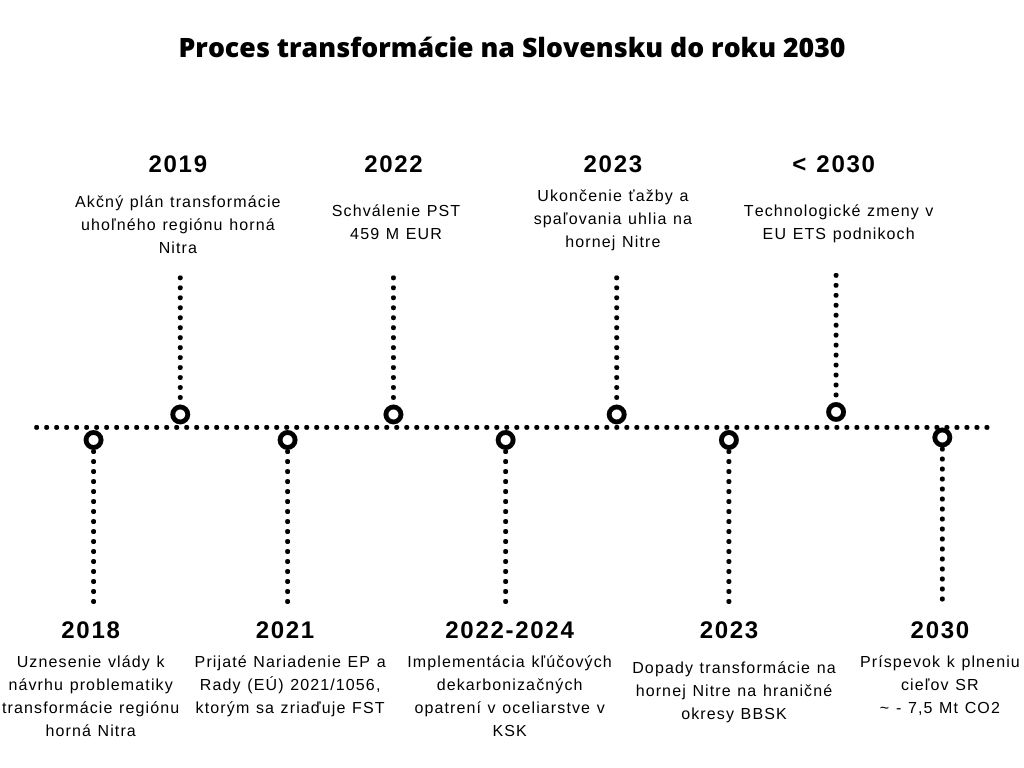 Slovensko zahájilo proces využívania uhlia v regióne horná Nitra v roku 2018  záväzkom  do roku 2023.  na uhoľného regiónu horná Nitra investícií, regionálneho rozvoja a informatizácie SRMIRRI SRkaždoročne aktualizuje s cieľom zohľadniť najnovší vývoj,  v procese cieľom  je do roku 2050 V decembri 2019 prijatý INEKP, ktorý je kľúčovou stratégiou stanovujúcou ciele v oblasti klímy opatrenia, ktoré sa klimatickej Kľúčové opatrenia vymedzené v INEKP, ktoré sa majú vykonať do roku 2030Transformácia elektrární  tuhé fosílne palivá po roku 2023 (Nováky, Vojany);Zvýšenie podielu  v energetickom mixe;Povinné množstvo OZE v systémoch centrálneho zásobovania teplom.Spotreba energie v priemysle:Zníženie konečnej spotreby energie v priemysle;Podpora výroby vodíka z OZE;Schéma hospodárskej súťaže v oblasti energetickej efektívnosti a znižovania emisií;Dobrovoľná dohoda o úsporách energie;Očakávané zvýšenie cien uhlíka v EU ETS (opatrenie na úrovni EÚ). Doprava:Elektrifikácia dopravy;Rozvoj infraštruktúry pre ekologickú dopravu;Podpora ekologickej osobnej dopravy;Podpora infraštruktúry pre vozidlá na alternatívne palivá. Energetická efektívnosť:Zvýšenie energetickej efektívnosti Zvýšenie energetickej efektívnosti v bytových domochTabuľka Určenie území, ktoré budú najviac postihnuté procesom transformácie na odporúčaniach  uvedených v Správe o krajine za rok 2020 – Slovensko (príloha D) a vypracovanej MIRRI SR. TSK a KSK boli v Správe o krajine za rok 2020 – Slovensko označené za regióny, v prípade ktorých sa očakáva, že budú najviac postihnuté vplyvmi prechodu na klimatickú neutralitu. Na základe výsledkov  správy boli medzi najviac postihnuté oblasti zahrnuté ďalšie dva regióny, a to BBSK a BSK ktoré sú vo veľkej miere závislé od priemyselných odvetví a procesov s vysokými emisiami CO2. Výsledky vykonaných analýz potvrdili, že potenciálny vplyv transformácie (potenciál zníženia emisií CO2 a vplyv na zamestnanosť)  najvyšší v regióne horná Nitra a v KSK. V BBSK sa očakáva nižší vplyv transformácie  technologických zmien vminulosti BBSK vykazuje riziká v rôznych ukazovateľoch (zručnosti, vyľudňovanie, starnutie, nízka aktivita malých a stredných podnikov (MSP absentujúca hospodárska diverzifikácia), v dôsledku čoho môže byť región v budúcnosti zraniteľný voči akémukoľvek potenciálnemu vplyvu transformácie. BSK bol rozhodnutím EK určený ako neoprávnený región pre čerpanie zdrojov z FST.Na základe  regiónov sú kľúčové zistenia zhrnuté v tabuľke 4 nižšie.Tabuľka 4 Kľúčové zistenia vo vybraných regiónochV tabuľke 5 je uvedený súhrn výsledkov z analýzy regiónov, ktorý  medzi regiónmi. Ukazovatele sú rozdelené do dvoch kategórií:Ukazovatele potenciálnych vplyvov transformácie — ukazovatele používané na potvrdenie existencie potenciálu na zníženie emisií CO2 v regiónoch (potenciál zníženia pre odvetvia EU ETS a mimo EU ETS do roku 2030) a predpokladané straty pracovných miest vyplývajúce z transformácie. Súčasné ukazovatele stavu — ukazovatele, ktoré znázorňujú súčasnú situáciu regiónov vo vybraných oblastiach, a zároveň sumarizujú súčasné potreby a výzvy regiónov, ktoré môžu predstavovať prípadné riziko v procese transformácie. Tabuľka 5 Analýza transformácie regiónovPosúdenie transformačných výziev Posúdenie hospodárskeho, sociálneho a územného vplyvu prechodu na klimaticky neutrálne hospodárstvo Únie do roku 2050Upadajúce odvetvia, pri ktorých sa očakáva ukončenie alebo výrazné obmedzenie ich činností v súvislosti s procesom transformácie vrátane zodpovedajúceho harmonogramu;Transformujúce sa odvetvia, pri ktorých sa očakáva transformácia ich činností, procesov a výstupov.Upadajúcim odvetvím na hornej Nitre je ťažobný priemysel, ktorý je zastúpený spoločnosťou spoločnosť jasný časový plán ukončenia svojej činnosti, čo bude mať významný ekonomický vplyv na región.Transformujúce sa odvetvia budú čeliť výzvam súvisiacim s prechodom na klimaticky neutrálne hospodárstvo, a to najmä v súvislosti so zavádzaním technologických zmien do výrobných procesov a zmenou požadovaných zručností a vzdelania zamestnancov. Ako sa uvádza v tabuľke 6, postupné ukončenie ťažby a výroby energie z uhlia povedie do roku 2030 k približne 2 170 priamym stratám pracovných miest iba v regióne horná Nitra (prepúšťanie sa začalo pred rokom 2020, takže celkový vplyv na zamestnanosť je v súčasnosti ešte vyšší), pričom zánik pracovných miest  aj okresy mimo regiónu. Tabuľka 6 Hlavné ukazovatele potenciálu dekarbonizácie a vplyvu transformácie v okresoch Partizánske a Prievidza bude potrebné  Regionálna ekonomika je už čiastočne diverzifikovaná, no nemá ani jeden silne rozvíjajúci sa sektor, ktorý by sa mohol stať hnacím motorom budúceho ekonomického rozvoja.Regionálny trh práce sa vyznačuje štrukturálnym nesúladom medzi kvalifikáciou uchádzačov o zamestnanie a ponukou práce. Nadbytok uchádzačov o zamestnanie s vysokoškolským vzdelaním svedčí o nedostatku pracovných príležitostí s vyššou pridanou hodnotou. Na trhu práce je však nadbytok nekvalifikovaných alebo nízko kvalifikovaných uchádzačov o zamestnanie, pričom vysoký dopyt je najmä po operátoroch montážnych liniek. adaptácie stredného odborného vzdelávania a prípravy a systému terciárneho vzdelávania profesijne orientovaného bakalárskeho štúdia a zavedenie duálneho odborného vzdelávania a prípravy do terciárneho vzdelávania napreduje len veľmi pomaly.CIELEHlavným cieľom transformácie na klimaticky neutrálne hospodárstvo v regióne horná Nitra je z hľadiska jeho dlhodobého rozvoja zvýšiť atraktivitu regiónu, dosiahnuť rozvoj ekonomických činností, ktorý bude v symbióze s čistým životným prostredím, zlepšiť prepojenie regiónu a zabezpečiť jeho sebestačnosť. Piliermi  hornej Nitry sú: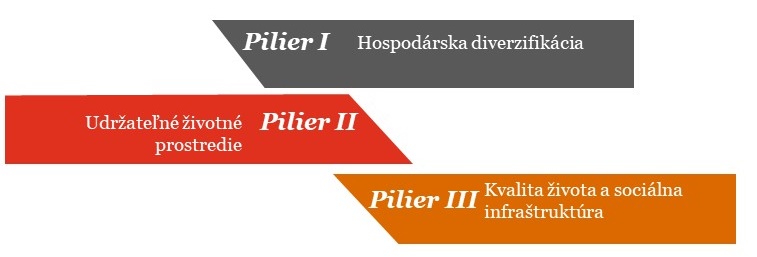 Pilier I regiónu horná Nitra je zameraný na podporu rozvoja nových hospodárskych odvetví s cieľom vytvoriť pracovné miesta v nových odvetviach hospodárstva, podporiť začínajúce podniky a rozvoj MSP s cieľom nahradiť pracovné miesta, ktoré zaniknú v ťažobnom a energetickom sektore. V rámci tohto piliera budú podporované aj aktivity vo VVaI, ktoré prinesú nové pracovné príležitosti pre vysokokvalifikovaných uchádzačov o zamestnanie a zároveň tým zlepšia .Pilier I sa osobitne zameriava na potrebu vytvoriť nové príležitosti pre ľudí, ktorí prídu o zamestnanie priamo v dôsledku transformácie. Rovnako dôležité je vytváranie nových príležitosti pre mladú generáciu, ktorá už nebude mať možnosť zamestnať sa v upadajúcom ťažobnom odvetví. Zároveň sa koncentruje na riešenie výzvy nižšej dostupnosti príležitostí vo VVaI, ako aj nižšej aktivity MSP vregióne.Pilier II  regiónu horná Nitra je zameraný na podporu opatrení, ktoré napomáhajú odstraňovať negatívne environmentálne vplyvy ťažby uhlia a  výroby energie na životné prostredie v regióne, a na podporu nových udržateľných energetických riešení v súlade s cieľmi  na klimatickú neutralitu.Pilier II sa osobitne zameriava na potreby a príležitosti  a opätovného využitia priemyselných lokalít ťažobného a energetického sektora a na ich premenu na nové využitie. Zmena účelu môže znamenať premenu brownfieldov, napríklad na priemyselné parkys ohľadom na ochranu priemyselného technického dedičstva Zároveň sa  zameriava na po ukončení spaľovania uhlia v prostredníctvom investícií do zvyšovania energetickej efektívnosti.V neposlednom rade je druhý pilier zameraný na podporu nových príležitostí v nových rozvíjajúcich sa odvetviach a technológiách, ako je výroba vodíka a uskladňovanie energie, ktoré by mohli využiť existujúcu priemyselnú infraštruktúruPilier III  rieši , ktorému bude región čeliť v súvislosti s očakávanou stratou pracovných miest v dôsledku ukončenia ťažby a  uhlia. Veľké množstvo uchádzačov o zamestnanie sa bude musieť rekvalifikovať a bude potrebovať pomoc pri hľadaní nového zamestnania. V niektorých prípadoch bude potrebná podpora sociálneho zabezpečenia, aby sa predišlo negatívnym sociálnym dôsledkom hromadného prepúšťania.Podpora je preto zameraná na zlepšenie vzdelávania v regióne s cieľom pripraviť pracovnú silu na pracovné miesta v nových odvetviach hospodárstva a na podporu zvyšovania kvalifikácie a rekvalifikácie existujúcej pracovnej sily.  a budú potrebovať podporu sociálnych služieb či podporu na trhu práce. Opatrenia budú riešiť aj celkovú atraktivitu regiónu z pohľadu kvality života najmä pre mladú generáciu.VYTVÁRANIE PRACOVNÝCH MIESTNa základe údajov, ktoré MIRRI SR získalo prostredníctvom nezáväznej online výzvy na predkladanie projektových zámerov, by mohlo mať záujem o podnikanie v regióne horná Nitra viac ako 40 subjektov zo súkromného sektora.  celkovo 58 projektových zámerov,  3 500 nových pracovných miest toho 7 veľkých  Keďže jedna tretina z celkového počtu  pracovných miest pripadá veľkým FST  preto .Súlad s inými národnými, regionálnymi alebo územnými stratégiami a plánmiNárodné stratégieSúlad PST s národným strategickým rámcom sa predpokladá najmä so zreteľom na tri zastrešujúce témy spravodlivej transformácie – hospodárska diverzifikácia, udržateľné životné prostredie, kvalita života a sociálna infraštruktúra. Národný strategický rámec v oblasti zmeny klímy pozostáva z národných rozvojových stratégií a reformných plánov, energetických a klimatických stratégií a ďalších stratégií, ktoré sa zaoberajú zmenou klímy. Medzi kľúčové stratégie rozvoja a reformných plánov patrí Stratégia hospodárskej politiky SR do roku 2030 a Národný program reforiem SR na rok 2020 (NPR 2020 Hlavnými národnými stratégiami dekarbonizácie a klimatickej neutrality sú INEKP podporovaný  SR. Medzi ďalšie stratégie a plány, ktoré vymedzujú opatrenia relevantné pre dosiahnutie klimatickej neutrality patrí Envirostratégia 2030 a dokumenty, v ktorých sa vymedzujú reformy a priority v súvislosti s financovaním z Mechanizmu na podporu obnovy a odolnosti – NIRP a POO. Podrobná analýza národného strategického rámca je uvedená v dokumente Správa o procese transformácie smerom ku klimatickej neutralite (Deliverable 3). V neposlednom rade je reflektovaný aj súlad so Stratégiou výskumu a inovácií pre inteligentnú špecializáciu SR na obdobie 2021 – 2027 (SK RIS3 2021 a s Národnou vodíkovou stratégiou SR.Všetky tri prioritné témy sú riešené vo viacerých národných dokumentoch, v ktorých sa zdôrazňuje komplexný prístup k udržateľnému rozvoju Slovenska v budúcnosti. Táto konzistentnosť by mala  počas ďalších aktualizácií vnútroštátnych predpisov a plánov. V tabuľke 7 sa uvádza prehľad súladu navrhovaných opatrení PST s uvedenými stratégiami.Tabuľka 7 Súlad PST s národnými strategickými dokumentmi a s navrhovanými opatreniamiRegionálne stratégie a plányAko sa uvádza v tabuľke 8, základným regionálnym strategickým dokumentom je Program hospodárskeho rozvoja a sociálneho rozvoja TSK na roky 2021 – 2027 (PHRSR TSK 2021 – 2027 s výhľadom do roku 2030, ktorého návrh bol uverejnený v decembri 2020. Ďalším súvisiacim dokumentom je návrh Integrovanej územnej stratégie pre oblasť udržateľného mestského rozvoja PrievidzaNováky na roky 2021 – 2027 (IÚS PrievidzaNováky 2021 – 2027 Navrhované prioritné oblasti PST zodpovedajú  transformácie  V tabuľke 8  prehľad súladu navrhovaných opatrení PST s uvedenými stratégiami.Tabuľka 8 Súlad PST sregionálnymi strategickými dokumentmi asnavrhovanými opatreniami vregióne horná NitraTypy plánovaných operáciíPrioritné oblasti navrhnuté pre každý región sa týkajú hospodárskych, environmentálnych a sociálnych vplyvov transformácie na klimaticky neutrálne hospodárstvo. Všetky opatrenia vymedzené pre regióny však súvisia s uvedenými tromi zastrešujúcimi témami, ktoré prispievajú k špecifickému cieľu FST – hospodárska diverzifikácia, udržateľné životné prostredie a kvalita života a sociálna infraštruktúra. Víziou regiónu je trvalo udržateľný rozvoj ako reakcia na výzvy a vplyvy transformácie. Na základe analýzy vplyvov transformácie a osobitných potrieb regiónu a zároveň aj na základe konzultácií s regionálnou tematickou komisiou pri Rade partnerstva a zainteresovanými stranami bola vízia pre prechod na klimaticky neutrálne hospodárstvo v regióne horná Nitra zadefinovaná nasledovne: Vízia transformácie regiónu bola vypracovaná na základe troch kľúčových tém transformácie, ktoré sa zameriavajú na potreby regiónu a odôvodňujú potrebu osobitného zásahu z FST:Nové odvetvia hospodárstvaRegión horná Nitra bude podporovať miestnu produkciu a služby spojené s miestnou spotrebou s cieľom podporiť sebestačnosť regiónu.Región horná Nitra bude okrem toho regiónom, v ktorom ľudia na všetkých úrovniach vzdelávania nájdu pracovné príležitosti vrátane príležitostí na vysokokvalifikovanú pracovnú silu v odvetviach s vyššou pridanou hodnotou. Tým by sa mal čiastočne zvrátiť negatívny migračný trend a starnutie obyvateľstva.V záujme zvýšenia atraktívnosti regiónu sa bude miestne hospodárstvo ďalej diverzifikovať a budú vytvorené nové pracovné príležitosti, ktoré nahradia pracovné miesta stratené v ťažobnom a energetickom sektore. Podpora v regióne bude zameraná na rastúce sektory a motiváciu väčších investorov, čo by mohlo priniesť investície do zamestnanosti a rozvoja ďalších pracovných miest aj v MSP. Región by mal podporovať podnikanie, a činnosti v oblasti VVaI.Symbióza hospodárstva a čistého životného prostrediaPo desaťročiach pôsobenia ťažkého priemyslu a výroby energie spaľovaním uhlia, ktoré sa negatívnym spôsobom podpísali pod stavom životného prostredia v regióne, sa bude nové hospodárstvo rozvíjať v symbióze s čistým životným prostredím. Región sa musí vysporiadať s negatívnymi vplyvmi na životné prostredie, znečistenou pôdou a priemyselnými oblasťami Rekultivované územia poskytnú priestor  nové činnosti.Zameranie regiónu bude v oblasti rozvoja priemyselnej a poľnohospodárskej výroby a služieb, ktoré budú podporovať čisté a udržateľné životné prostredie, plniť environmentálne požiadavky a podporovať inovatívne riešenia v oblasti zelenej energie, obehového hospodárstva a čistých technológií.Atraktívny regiónRegión horná Nitra sa musí stať atraktívnejším z hľadiska kvality života, aby sa  problém vyľudňovania a odchod mladej generácie z regiónu. V rámci riešenia tohto problému budú podporou posilnené sociálne a vzdelávacie služby s cieľom vyrovnať sa so sociálnymi výzvami transformácie a výzvami v oblasti vzdelávania súvisiacimi s rozvojom nových zručností a rekvalifikáciou pracovnej sily. regiónu horná Nitra je rozdelený na 3 hlavné piliere, ktoré sú  aktivity:Typy intervencií:Tematické výzvy na predkladanie projektov projektySystémy poukážok – voucheryPodpora pre veľké podniky Produktívne investície do podnikov, ktoré nie sú MSP (veľké podniky), možno podporiť za predpokladu, že táto investícia bola schválená v rámci PST na základe informácií požadovaných podľa článku 11 ods. 2 písm. h) Nariadenia, ktorým sa zriaďuje . Takéto investície sú oprávnené len vtedy, ak sú potrebné na vykonávanie PST, a ak prispievajú k prechodu na klimaticky neutrálne hospodárstvo EÚ do roku 2050 a súbežne aj k dosiahnutiu súvisiacich environmentálnych cieľov, v prípade ak sú potrebné na vytvorenie pracovných miest v danej oblasti a nevedú k premiestňovaniu, ako sa vymedzuje v článku 2 ods. 27 nariadenia (EÚ) 2021/1060. Indikatívny zoznam investícií do podnikov iných ako MSP v regióne horná Nitra je uvedený v prílohe 3.Ďalšie piliere Mechanizmu spravodlivej transformácieOkrem FST I MST) bude môcť Slovensko využiť financovanie dostupné v rámci piliera II - špecializovaná schéma spravodlivej transformácie v rámci Programu InvestEU a piliera III - úverový nástroj pre verejný sektor s Európskou investičnou bankou ( Na účinné využívanie týchto pilierov MST je však potrebné špecifikovať ich podmienky využívania v rámci MST.Podrobnejšie informácie o pilieri II a pilieri III MST sú uvedené v prílohe .Posúdenie hospodárskeho, sociálneho a územného vplyvu prechodu na klimaticky neutrálne hospodárstvo Únie do roku 2050Najviac postihnutými oblasťami v rámci KSK  okresy, v ktorých sa nachádzajú kľúčoví producenti emisií skleníkových plynov - Košice I – IV, Košice - okolie a okres Michalovce. Transformácia bude priamo spojená s potenciálom zníženia emisií skleníkových plynov v oceliarskom priemysle, vo výrobe elektrickej energie podniky patria ďalší väčší emitenti skleníkových plynov – spoločnosť CRH (výrobca cementu), Carmeuse (výrobca vápna.KSK trpí nedostatkom mladých , ako aj pracovníkov s vysokoškolským vzdelaním.  dôraz kladený na sekundárne odborné vzdelávanie, prípravu a systém terciárneho vzdelávania prispel k nedostatku zručností a nesúladu medzi ponúkanými a požadovanými zručnosťami. Nesúlad medzi zručnosťami na trhu práce  ďalej prehĺbený prepúšťaním zamestnancov v U.S. Steel Košice. Ohrození sú  so strednou a nízkou kvalifikáciou, ktorí pravdepodobne budú potrebovať dodatočnú podporu pri hľadaní zamestnaniaPokiaľ ide o pracovné príležitosti pre mladú generáciu v nových odvetviach hospodárstva, vznikajú nové odvetvia s vysokou mierou rastu – profesionálne, vedecké a technické služby, po ktorých nasleduje informačný a komunikačný sektor. Tieto odvetvia môžu vytvoriť atraktívne príležitosti pre mladú generáciu.CIELENavrhovaný dlhodobý rozvoj KSK a prechod na klimatickú neutralitu sa budú sústreďovať na odbornú prípravu nových špecialistov a rozvoj zručností, vytváranie nových príležitostí v nových a rozvíjajúcich sa odvetviach a podporu investovania do čistej energie.Piliermi  KSK sú: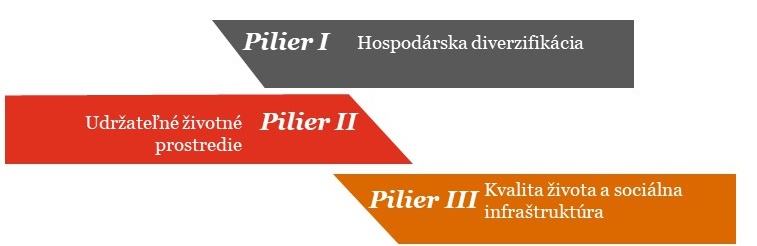 Pilier I  KSK je zameraný na podporu vytvárania pracovných miest v nových odvetviach hospodárstva, ktoré podporia diverzifikáciu miestneho hospodárstva a znížia závislosť regiónu od ťažkého priemyslu. Bude tiež podporovať zachovanie existujúcich pracovných miest, ak sa dá zabrániť stratám pracovných miest spôsobenými dekarbonizačnými iniciatívami. Okrem toho bude podpora smerovaná  MSP,  a  podnikania s cieľom zvýšiť aktivity MSP v regióne a znížiť závislosť od veľkých podnikov. Osobitná pozornosť bude venovaná vytváraniu podmienok pre vznik pracovných miest na brownfieldoch. Pilier I sa zameriava na podporu interdisciplinárneho výskumu a inovácií a ich uplatňovanie v praxi so zameraním na nové sektoryspolupráce v oblasti VVaI prostredníctvom inovačných centier a technologických centier. Takisto sa pilier zameriava na podporu VVaI v podnikoch.Pilier II  KSK sa zameriava na podporu projektov čistej energie (ako sú OZE, energetická efektívnosť), trvalo (obnova životného prostredia a zmena účelu priemyselných lokalít) a  (investície do znižovania emisií skleníkových plynov a vodíkových projektov).Pilier II sa osobitne zaoberá potrebou reagovať na postupné ukončenie výroby energie a tepla z uhlia v regióne, kde je možné odstrániť vzniknutý rozdiel vo výrobe energie kombináciou zásahov v oblasti energetickej efektívnosti a využitia potenciálu OZE (geotermálna, solárna). Okrem toho postupné vyraďovanie uhlia vytvorí príležitosti na rekultiváciu pôdy a prestavbu opustených priemyselných  v areáli elektrárne Vojany. Projekty vytvoria dočasné aj udržateľné pracovné miesta, a tým čiastočne kompenzujú stratu pracovných miest v transformujúcich sa odvetviach náročných na emisie. Okrem toho investície do inovačných projektov dekarbonizácie a vodíkových projektov vytvoria ďalšie nové pracovné miesta v nových hospodárskych odvetviach. Pilier II má strategický význam pre ďalšiu diverzifikáciu a modernizáciu miestneho hospodárstva z priemyselných činností, zvýšenie atraktívnosti regiónu a zlepšenie kvality života., najmä v oblasti dekarbonizačných technológií, čistej energie, vodíka, skladovania energie, digitalizácie a automatizácie. Časť prepúšťania síce pokryjú odchody do dôchodku, no pre súčasných zamestnancov, ktorí budú ešte v produktívnom veku,  Okrem toho je potrebné vytvárať pracovné príležitosti pre mladú generáciu s. PRACOVNÝCH MIESTOceliarska spoločnosť U.S. Steel Košice prejde významnou technologickou zmenou, ktorá prinesie výrazné zníženie emisií CO2, ako aj zníženie pracovných miest v dôsledku dekarbonizácie v nasledujúcich rokoch. Tieto opatrenia budú mať za následok stratu  2 000 pracovných miest. Na základe údajov, ktoré MIRRI SR zozbieralo prostredníctvom nezáväznej online výzvy na predkladanie projektových zámerov, najmenej 56 subjektov súkromného sektora prejavilo záujem o podnikanie v KSK, čím sa vytvorí viac ako 1 850 nových pracovných miest, z toho 7 veľkých spoločností so 770 pracovnými miestami. Aspoň 40 % z celkového počtu novovytvorených pracovných miest pripadá veľkým spoločnostiam, čo znamená, že pracovné miesta stratené transformáciou nebudú znovu vytvorené bez možnej podpory veľkých spoločností. Podpora FST  aj  v KSK.Súlad s inými národnými, regionálnymi alebo územnými stratégiami a plánmiNárodné stratégieSúlad PST s národným strategickým rámcom sa predpokladá najmä so zreteľom na tri zastrešujúce témy spravodlivej transformácie – hospodárska diverzifikácia, udržateľné životné prostredie, kvalita života a sociálna infraštruktúra. Národný strategický rámec v oblasti zmeny klímy pozostáva z národných rozvojových stratégií a reformných plánov, energetických a klimatických stratégií a ďalších stratégií, ktoré sa venujú zmene klímy. Medzi kľúčové stratégie rozvoja a reformných plánov patrí Stratégia hospodárskej politiky SR do roku 2030 a NPR 2020. Hlavnými národnými stratégiami dekarbonizácie a klimatickej neutrality sú INEKP podporovaný  SR. Medzi ďalšie stratégie a plány, ktoré vymedzujú opatrenia relevantné pre dosiahnutie klimatickej neutrality, patrí Envirostratégia 2030 a dokumenty, v ktorých sa vymedzujú reformy a priority v súvislosti s financovaním z Mechanizmu na podporu obnovy a odolnosti – NIRP a POO. Podrobná analýza národného strategického rámca je uvedená v dokumente Správa o procese transformácie smerom ku klimatickej neutralite (Deliverable 3). V neposlednom rade je reflektovaný aj súlad s RIS3 2021+ a s Národnou vodíkovou stratégiou SR.Všetky tri prioritné témy sú riešené vo viacerých národných dokumentoch, v ktorých sa zdôrazňuje komplexný prístup k budúcemu udržateľnému rozvoju Slovenska. Táto konzistentnosť by sa mala zachovať počas ďalších aktualizácií vnútroštátnych predpisov a plánov. V tabuľke  sa uvádza prehľad súladu navrhovaných opatrení PST s uvedenými stratégiami.Tabuľka  Súlad PST s národnými strategickými dokumentmi a s navrhovanými opatreniamiRegionálne stratégie a plányHlavným strategickým dokumentom KSK je Program hospodárskeho rozvoja a sociálneho rozvoja / Integrovaná územná stratégia Košického kraja na roky 2021 – 2027 (PHRSR KSK 2021 – 2027). Región má vypracovanú Nízkouhlíkovú stratégiu organizácií v zriaďovateľskej pôsobnosti KSK do roku 2030 s výhľadom do roku 2050, Vodíkovú stratégiu pre KSK a Regionálnu inovačnú stratégiu KSK. V tabuľke  sa uvádza prehľad súladu navrhovaných opatrení PST s uvedenými stratégiami.Tabuľka  Súlad PST s regionálnymi strategickými dokumentmi a s navrhovanými opatreniami v KSK Všetky opatrenia vymedzené pre regióny však súvisia s uvedenými tromi zastrešujúcimi témami, ktoré prispievajú k špecifickému cieľu FST – hospodárska diverzifikácia, udržateľné životné prostredie a kvalita života a sociálna infraštruktúra . Víziou transformácie  je dlhodobý rozvoj regiónu ako reakcia na výzvy a vplyvy transformácie. Na základe analýzy vplyvov transformácie a osobitných potrieb regiónov a na základe konzultácií s regionálnou tematickou komisiou a zainteresovanými stranami bola vízia pre prechod na klimaticky neutrálne hospodárstvo v KSK zadefinovaná nasledovne:Vízia transformácie regiónu bola vypracovaná na základe troch kľúčových tém transformácie, ktoré sa zameriavajú na jednotlivé potreby regiónu a odôvodňujú potrebu osobitného zásahu z FST:Nové príležitosti v nových odvetviach hospodárstvaPokles zamestnanosti v jednom odvetví hospodárstva je nevyhnutné vyvážiť rozvojom nových pracovných príležitostí v novo rozvíjajúcich sa odvetviach hospodárstva, ktoré majú potenciál stať sa motorom budúceho hospodárskeho rastu. Rýchlo rastúce odvetvia hospodárstva, napríklad IT a profesionálne služby, budú vytvárať atraktívne nové pracovné miesta pre všetky úrovne vzdelávania, vrátane príležitostí pre vysokokvalifikovanú pracovnú silu v odvetviach s vysokou pridanou hodnotou. To podporí a bude motivovať mladú generáciu, aby zostala v regióne a nehľadala pracovné príležitosti inde.Čistá energiaRegión má potenciál v oblasti čistej energie vrátane zlepšenia energetickej efektívnosti budov, využívania geotermálneho potenciálu pri diaľkovom vykurovaní ako náhrady za výrobu energie z uhlia a iných fosílnych palív, potenciálu v oblasti OZE (slnečná energia) a potenciálu nových technológií (vodík, skladovanie energie).Opatrenia a investície do čistej energie a technológií prispejú k zmierneniu vplyvov transformácie, pretože vytvoria nové pracovné miesta v oblasti VVaI, vrátane využitia výskumu v podnikoch.Intervencie v oblasti čistej energie a energetickej efektívnosti prispejú k zníženiu výroby elektrickej energie a tepla z uhlia v  Vojany a v  Košice, čím sa prispeje k zníženiu uhlíkovej stopy v regióne.Nové špecializácie / zručnostiV regióne sa očakáva vplyv na pracovné miesta, ale nepredpokladá sa, že by región čelil postupnému ukončeniu celého priemyslu s vysokou intenzitou skleníkových plynov. Namiesto toho sa očakáva, že pokles pracovných miest bude dôsledkom technologických zmien  v oceliarskom priemysleV dôsledku toho bude potrebná pomoc pri vyhľadávaní zamestnania a rekvalifikácia pre uchádzačov o zamestnanie, najmä tých, ktorí majú stredoškolské odborné vzdelanie. Navyše bude nevyhnutné rozvíjať nové zručnosti pre mladé generácie, aby si našli uplatnenie v nových odvetviach hospodárstva. Rovnako bude potrebné podporovať nové zručnosti a vzdelávanie v určitých oblastiach s cieľom podpory rýchlo rozvíjajúcich sa sektorov ekonomiky, ako aj riešenia problémov súvisiacich so štrukturálnou nezamestnanosťou, kde požadované zručnosti nezodpovedajú súčasnej ponuke ľudského kapitálu. KSK je rozdelený na 3 hlavné piliere, ktoré sú  a aktivity:Typy intervencií:Tematické výzvy na predkladanie projektovSystémy poukážok – voucheryPodpora pre veľké podniky Produktívne investície do podnikov, ktoré nie sú MSP (veľké podniky), možno podporiť za predpokladu, že táto investícia bola schválená v rámci PST na základe informácií požadovaných podľa článku 11 ods. 2 písm. h) , ktorým sa zriaďuje FST. Takéto investície sú oprávnené len vtedy, ak sú potrebné na vykonávanie PST, a ak prispievajú k prechodu na klimaticky neutrálne hospodárstvo EÚ do roku 2050 a súbežne aj k dosiahnutiu súvisiacich environmentálnych cieľov, v prípade ak sú potrebné na vytvorenie pracovných miest v danej oblasti a nevedú k premiestňovaniu, ako sa vymedzuje v článku 2 ods. 27 nariadenia (EÚ) 2021/1060.Indikatívny zoznam investícií do podnikov iných ako MSP v KSK je uvedený v prílohe 3.Podpora investícií do zariadení, na ktoré sa vzťahuje EU ETSKSK má najväčší potenciál znižovania emisií skleníkových plynov u kľúčových prevádzkovateľoch EU ETS do roku 2030.  je uvedený očakávaný potenciál zníženia emisií skleníkových plynov  EU ETS vKSK. Tabuľka  Očakávaný potenciál zníženia emisií skleníkových plynov u kľúčových prevádzkovateľov EU ETS v KSKĎalšie piliere Mechanizmu spravodlivej transformácieOkrem FST (pilier I MST) bude môcť Slovensko využiť aj financovanie dostupné v rámci piliera II - špecializovaná schéma spravodlivej transformácie v rámci Programu InvestEU a piliera III - úverový nástroj pre verejný sektor s EIB. Na účinné využívanie týchto pilierov MST je však potrebné špecifikovať ich podmienky využívania v rámci MST.Podrobnejšie informácie o pilieri II a pilieri III MST sú uvedené v prílohe .Posúdenie hospodárskeho, sociálneho a územného vplyvu prechodu na klimaticky neutrálne hospodárstvo Únie do roku 2050V podmienkach BBSK neboli identifikované upadajúce odvetvia ekonomiky sa odvetvia budú čeliť výzvam súvisiacim s prechodom na klimaticky neutrálne hospodárstvo najmä v súvislosti so zavádzaním technologických zmien do výrobných procesov a zmenou požadovaných zručností a vzdelania zamestnancov. Podrobnejšie informácie o upadajúcich a transformujúcich sa odvetviach sú uvedené v prílohe .Najväčší producenti skleníkových plynov v regióne sú Slovalco (výroba hliníka), Železiarne Podbrezová (výroba ocele), SMZ Jelšava (výroba magnezitu), Zvolenská teplárenská (tepláreň) a Calmit (výroba vápna). Všetky tieto hospodárske subjekty uviedli, že potenciál zníženia emisií v ich prevádzkach je obmedzený Okrem toho neočakávajú významné straty pracovných miest ako priamy dôsledok postupného znižovania emisií CO2 a výroby spôsobeného prechodom na klimatickú neutralitu.  z dôvodu regionálnej blízkosti a vzájomného prepojenia regiónov Zamestnanci upadajúceho sektoru (ťažba uhlia) na hornej Nitre, ktorí dochádzajú za prácou z BBSK, budú čeliť  socioekonomickým dôsledkom transformácie ako obyvatelia hornej Nitry. Ako uviedla spoločnosť HBP, v dôsledku ukončenia ťažby uhlia príde o prácu 18 zamestnancov a ďalších 120 subdodávateľských zamestnancov ťažobnej spoločnosti, ktorí sú obyvateľmi BBSK. Konkrétne sú to obyvatelia okresu Banská Štiavnica (väčšina zo 120 zamestnancov subdodávateľa), ďalej z okresov Veľký Krtíš (7 zamestnancov), Žiar nad Hronom (5 zamestnancov), Žarnovica (2 zamestnanci), Brezno (2 zamestnancov), Banská Bystrica (1 zamestnanec) a Lučenec (1 zamestnanec).Vzhľadom na vyššie uvedené je evidentný spill-over efekt a potvrdený medziregionálny aspekt transformácie medzi analyzovanými regiónmi. Dôsledok ukončenia ťažby a spracovania uhlia na hornej Nitre priamo a negatívne ovplyvní zamestnanosť aj v BBSK.Po konzultácii so spoločnosťami, ktoré sú zaradené v rámci EU ETS v regióne BBSK (Železiarne Podbrezová – oceliarstvo, Slovalco – hlinikáreň, SZM Jelšava – magnezitka) možno potvrdiť, že aktuálne žiadna z týchto spoločností neočakáva stratu pracovných miest v dôsledku  existujú rôzne scenáre budúceho vývoja  sa odvíjať od zmeny systému EU ETS, podielu bezplatných alokácií na emisie pre výrobné odvetvia, kolísavej ceny elektriny a ďalšieho technologického pokroku. To výrazne ovplyvní spoločnosti, ktoré už prešli technologickou modernizáciou s cieľom znížiť emisie CO2 a prispievajú k cieľom klimatickej neutrality. Jedným z hypotetických variantov vývoja je zatvorenie spoločnosti Slovalco so sídlom v okrese Žiar nad Hronom v prípade, že sa uvedené faktory budú vyvíjať smerom, kedy spoločnosť nebude schopná uniesť rastúce ceny elektriny a v prípade, že sa jej alokácia bezplatných emisných kvót výrazne zníži. Ak sa naplní tento scenár, 500 zamestnancov príde o prácu a 2 500 zamestnancov v rámci subdodávateľského reťazca bude ohrozených, pretože stratia svoje odbytové možnosti aktuálne viazané na spoločnosť Slovalco.Ešte evidentnejšia je vzájomná závislosť regiónov v sektore oceliarskeho priemyslu, čo spôsobuje veľkú medziregionálnu ekonomickú zraniteľnosť. Budúca zmena technológie si vyžiada aj úpravu zloženia surovín používaných na výrobu ocele. V súčasnosti dve hlavné slovenské oceliarske spoločnosti používajú vo svojich výrobných procesoch rôzne metódy, a preto na výrobu produktov potrebujú aj rôzne materiály. To sa po dekarbonizácii v  zmení a výroba bude potrebovať rovnaké vstupné materiály ako v prípade oceliarskeho podniku v okrese Brezno.  Podľa najhoršieho scenára by to mohlo  zatvorenie časti výroby alebo dokonca celej fabriky. To by spôsobilo stratu 3 000 pracovných miest. 10 000 subdodávateľov by buď stratilo alebo bolo nútených presmerovať svoje dodávateľské zmluvy. by negatívne  územie na Slovensku región nepripravený na V dôsledku toho nedôjde k diverzifikácii ekonomiky, čo spôsobí  príležitostí nájsť si v regióne novú prácu prudký nárast nezamestnanosti, podobne ako po náhlom a nečakanom zatvorení baní v meste Veľký Krtíš v roku 2015. K tejto rozsiahlej transformácii v regióne došlo v poslednom období bez dostatočného zmiernenia negatívnych sociálno-ekonomických dôsledkov, ktoré pretrvávajú  dodnes.Slovalco, a. s.Spoločnosť je výrobcom hliníka so 460 zamestnancami a je jedným z najväčších producentov CO2 v regióne (0,3 mil. ton ročne). Environmentálna stratégia spoločnosti Slovalco uvádza záväzok spoločnosti znížiť vplyv na životné prostredie na primeranú úroveň. Napriek tomu, že emisie produkované spoločnosťou spĺňajú emisné limity stanovené príslušnými zákonmi, environmentálna stratégia proklamuje záväzok spoločnosti ďalej znižovať emisie využívaním výhod moderných technológií. Potenciál znížiť emisie CO2 je obmedzený, pretože uvoľňovanie CO2 je nevyhnutnou súčasťou procesu výroby hliníka. Spoločnosť je veľkým spotrebiteľom elektriny a je ovplyvnená zvýšením cien emisií CO2, ktoré sa premietajú do cien elektriny a majú vplyv na nákladovú základňu spoločnosti. To znižuje konkurencieschopnosť jej výroby, čo by mohlo mať vplyv aj na zamestnanosť. To však nie je problém iba spoločnosti Slovalco, ale aj celého hliníkového priemyslu v EÚ. Spoločnosť poskytla prognózy potenciálnych emisií CO2 a zamestnanosti do roku 2030 a na základe týchto prognóz sa neočakávajú žiadne významné zmeny v emisiách a zamestnanosti. Železiarne Podbrezová a. s. Spoločnosť je výrobcom ocele a bezšvíkových oceľových rúr s 3 000 zamestnancami a je jedným z najväčších zamestnávateľov a producentov emisií CO2 v regióne. Spoločnosť už investovala do technológií na znižovanie emisií CO2 a potenciál ďalšieho znižovania emisií CO2 je obmedzený.Existuje určitý potenciál na zníženie využívania fosílnych palív (zemného plynu) vo výrobných procesoch a pri vykurovaní, napríklad ich nahradením elektrickým vykurovaním, čo sa však v súčasnosti považuje za ekonomicky nerealizovateľné. Existuje potenciál využitia odpadového tepla na zníženie spotreby zemného plynu (potenciálne zníženie až o 5 %) a tiež potenciálne miešanie vodíka so zemným plynom.Spoločnosť má niekoľko plánovaných projektov na zlepšenie energetickej efektívnosti, zníženie emisií CO2 a na recykláciu vedľajších produktov. Plánované projekty na roky 2021 - 2025 sú uvedené v tabuľke .Tabuľka  Potenciálne projekty - Železiarne Podbrezová a. s.Na základe komunikácie so spoločnosťou ešte stále existuje potenciál na zníženie emisií CO2. Spoločnosť v súčasnosti neočakáva stratu pracovných miest priamo súvisiacu s prechodom na klimatickú neutralitu, avšak stratu pracovných miest môže spôsobiť zavádzanie automatizácie a opatrení  4.0 - približne 150 pracovných miest do roku 2030 podľa súčasnej prognózy.SMZ, a. s. Jelšava	SMZ je akciová spoločnosť so sídlom v BBSK, ktorá prevádzkuje závod na výrobu magnezitu v Jelšave. Je to najväčší ťažobný a spracovateľský závod na magnezit na Slovensku a jeden z najväčších svetových producentov tvrdo-páleného magnezitu (DBM). Banské zásoby suroviny sú jednými z najväčších na svete a odhaduje sa, že rezervy sú minimálne na 100 rokov výroby. Hlavné výrobné tepelné jednotky SMZ pozostávajú z troch veľkokapacitných rotačných pecí a piatich šachtových pecí s plne automatizovanou prevádzkou. Kľúčovými výrobkami sú voľne ložené žiaruvzdorné výrobky DBM, žieravé magnezity a prísady do trosky. Hlavnými spotrebiteľmi výrobkov spoločnosti sú oceliarsky priemysel, priemysel žiaruvzdorných materiálov, chemický priemysel, poľnohospodárstvo a stavebníctvo. SMZ je najväčším emitentom skleníkových plynov v BBSK. Jeho emisie CO2 sa odhadujú na 0,3 mil. ton ročne. Rovnako ako v prípade výroby hliníka je aj pri spracovaní magnezitu nevyhnutnou súčasťou uvoľňovanie emisií CO2 zo suroviny. Spoločnosť má tiež divíziu v Bočiari v KSK, aj keď je to iba malý emitent s emisiami skleníkových plynov pod 20 000 ton za rok. Existuje však potenciál na zníženie emisií CO2 až o  % v prípade realizácie týchto projektov:Rekultivácia priemyselného odpadu s rozlohou 15 haextrakcia 20 % MgO z priemyselného odpadupribližne 500 000 ton sa postupne nahradí ťaženým magnezitom s výrazne nižšou uhlíkovou stopouVysoko účinné a energeticky efektívne odstraňovanie prachu z hriadeľových pecí spolu 
s komplexným systémom na využívanie odpadového tepla zo spalín  na zachytávanie CO2 emisií CO2  000 ton/rokZníženie emisií spalín z rotačných pecí s využitím ich energetického potenciáluzníženie emisií CO2 približne o 1 t/h (t. j. 6 000 t/rok)Spoločnosť neplánuje prepúšťanie zamestnancov. Vplyv na zamestnanosť do budúcnosti je ťažké odhadnúť, keďže ložisko magnezitu v regióne je jedným z najdôležitejších v EÚ a magnezit sa považuje za strategickú komoditu. Očakáva sa, že úroveň zamestnanosti sa zachová a v budúcnosti sa môžu rozvíjať aj iné odvetvia využívania magnezitu.Zvolenská teplárenská, a. s.Zvolenská teplárenská je tepláreň vo Zvolene vo vlastníctve štátu, ktorá zamestnáva  250 ľudí a emituje  100 tisíc ton emisií skleníkových plynov ročne. Tepláreň používa kotly na biomasu kombinované so špičkovými kotlami na zemný plyn. Tepláreň je v procese prechodu z uhlia a výroba tepla z uhlia bola ukončená v apríli 2021. V budúcnosti sa plánuje, že závod bude vyrábať aj elektrickú energiu. Očakáva sa, že postupné vyraďovanie uhlia bude mať len minimálny počet pracovných miest a emisie skleníkových plynov by sa v budúcnosti mali znížiť. Do roku 2030 sa neočakáva žiadny ďalší vplyv na zamestnanosť.Uhoľné bloky teplárne sú v samostatnej časti priemyselného areálu, ktorá by mohla byť sprístupnená na revitalizáciu. Lokalita má rozlohu približne 5 .CalmitCalmit je výrobcom vápna, zamestnáva  160 zamestnancov a je jedným z väčších producentov CO2 v regióne. Calmit  na Slovensku  - Tisovec (BBSK), Žirany (Nitriansky kraj), Margecany (KSK) a Lietavská Lúčka (Žilinský kraj). Dve z týchto lokalít sú v regiónoch oprávnených v zmysle FST - Tisovec a Margecany CO2 sa však  iba v závode v Tisovci. Závod v Tisovci už bol modernizovaný a používa najlepšie dostupné technológie, takže existuje minimálny potenciál pre ďalšie zníženie emisií CO2. Spoločnosť taktiež neočakáva stratu pracovných miest vo svojom sídle v Tisovci (súčasný počet zamestnancov je  50). Spoločnosť sa však o FST zaujíma predovšetkým z pohľadu svojho závodu v Lietavskej Lúčke, ktorý sa nachádza v Žilinskom kraji. Aj keď sa táto lokalita nenachádza v oprávnených regiónoch, bude priamo ovplyvnená vyraďovaním uhlia v regióne horná Nitra, pretože vyrába vápenec na odsírenie spalín pre  Nováky (80% produkcie závodu). Z uvedeného dôvodu po roku 2023 prídu o kľúčového odberateľa a v prípade, ak nebude identifikovaný žiadny alternatívny dopyt, výroba v tejto lokalite bude pravdepodobne ukončená.  súčasnosti zamestnáva 54 ľudí. Príloha 3 Indikatívny zoznam projektov veľkých podnikov je uvedený indikatívny zoznam projektov veľkých verejných a súkromných podnikov (počet zamestnancov rovný alebo vyšší ako 250) s uvedením ich očakávaného vplyvu na zamestnanosť. Tabuľky sú vyplnené na základe zoznamu  poskytnutých MIRRI SR v rámci prípravy PST Príprava PST bola zrealizovaná pod dohľadom EK v rámci poskytnutej technickej asistencie . Tabuľka  Indikatívny zoznam projektov veľkých podnikov v regióne horná Nitra podľa ich vplyvu na zamestnanosťTabuľka  Indikatívny zoznam projektov veľkých podnikov v KSK podľa ich vplyvu na zamestnanosťPríloha 4 Posúdenie synergií a doplnkovosti s II. aIII. pilierom MSTDostupné finančné prostriedky z FST nemusia byť dostatočné na financovanie všetkých opatrení a projektov v uvedených oblastiach v najviac postihnutých regiónoch Slovenska. Preto môžu byť potrebné dodatočné zdroje z II. piliera a III. piliera MST. Zároveň nie všetky uvedené oblasti sa budú financovať z II. a III. piliera (keďže existuje konkrétna oprávnenosť tém, ako aj osobitná oprávnenosť prijímateľov v rámci piliera III.). Okrem toho existujú ďalšie oblasti, ktoré sú oprávnené v rámci druhého a tretieho piliera, ale nie sú oprávnené v rámci FST.Pilier II – špecializovaný program InvestEU — očakáva sa, že 75 % finančných prostriedkov sa bude implementovať prostredníctvom EIB a 25 % z nich budú implementovať iní implementujúci partneri, medzi ktorých môžu patriť medzinárodné finančné inštitúcie alebo vnútroštátne podporné a rozvojové banky a inštitúcie.Na Slovensku k takýmto potenciálnym implementačným partnerom patria Slovenská záručná a rozvojová banka a  Obe organizácie majú skúsenosti s implementáciou finančných nástrojov, vrátane oblastí, na ktoré sa vzťahuje FST. Obe organizácie uviedli možnosť, že by mohli implementovať finančné nástroje v rámci druhého piliera FST.Na základe navrhovaných priorít pre tri analyzované regióny možno identifikovať komplementárnosť druhého piliera s FST najmä v týchto oblastiach:Podpora rozvoja MSP a začínajúcich podnikov;Podpora VVaI;Investície do energetickej efektívnosti;Investície do OZE;Projekty v oblasti energetickej infraštruktúry a diaľkového vykurovania;Investície do dekarbonizácie.Pilier III – úverový nástroj pre verejný sektor — bude pozostávať z kombinácie grantov z rozpočtu EÚ a úverov poskytnutých EIB. Pri príprave, rozvoji a realizácii oprávnených projektov sa bude poskytovať aj poradenská podpora a technická pomoc. Podporované projekty budú zahŕňať projekty v oblasti energetickej a dopravnej infraštruktúry, sietí diaľkového vykurovania a opatrení energetickej efektívnosti, vrátane renovácie budov.Na základe navrhovaných priorít pre tri analyzované regióny možno identifikovať komplementárnosť tretieho piliera s FST najmä v týchto oblastiach:Investície do energetickej efektívnosti;Investície do OZE;Projekty v oblasti energetickej infraštruktúry a diaľkového vykurovania.Na základe diskusií so zainteresovanými stranami by mohli byť nasledujúce oblasti oprávnené v rámci FST, ako aj niektoré ďalšie oblasti (neoprávnené v rámci FST) financované s podporou z druhého a tretieho piliera ako doplnkových zdrojov k FST:Tabuľka  Oblasti s potencionálnou možnosťou financovania z II. a III. piliera MSTPríloha  Zapojenie mladej generácie do procesu prípravy PSTV rámci procesu prípravy PST MIRRI SR zapojilo do konzultácie aj zástupcov mladých ľudí z dotknutých regiónov. Jedným zo spôsobov zapojenia mládeže bol neformálny online prieskum medzi mladými ľuďmi v jednotlivých regiónoch. Cieľom prieskumu bolo získať prehľad o kľúčových výzvach a potrebách mladých ľudí v regiónoch, ako aj o príležitostiach na zlepšenie, ktoré by mohli zvýšiť atraktivitu regiónov pre život, a tak zabrániť vyľudňovaniu a odchodu mladých ľudí.Prieskum bol anonymný a obsahoval celkovo 10 otázok (7 otázok s výberom odpovede a 3 otvorené otázky). Celkovo MIRRI SR zhromaždilo 360 odpovedí z troch dotknutých regiónoch Nižšie sú uvedené hlavné závery vyplývajúce z dotazníkového prieskumu.Najväčší podiel študentov si myslí, že ich región zostane rovnaký (38%) alebo bude prosperovať v nasledujúcich 5-10 rokoch (35 %), pričom 22 % študentov je pesimistických a obáva sa, že región bude upadať. Len pätina opýtaných študentov plánuje zostať žiť vo svojom regióne (18 %). Zvyšok opýtaných sa ešte nerozhodlo (42 %) alebo sa plánuje odsťahovať (40 %).Študenti opísali atraktívny región, v ktorom by chceli žiť ako región s dobrými pracovnými príležitosťami, dobrou infraštruktúrou, čistým životným prostredím, možnosťou kvalitného vysokoškolského vzdelania a priateľskými ľuďmi. Dôležité je pre nich aj množstvo miest a možností na trávenie voľného času.Hlavné výzvy analyzovaných krajov z pohľadu mladých ľudí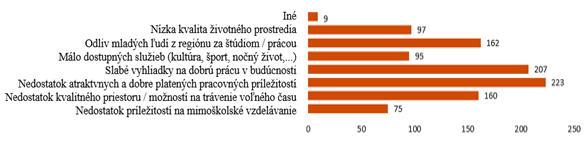 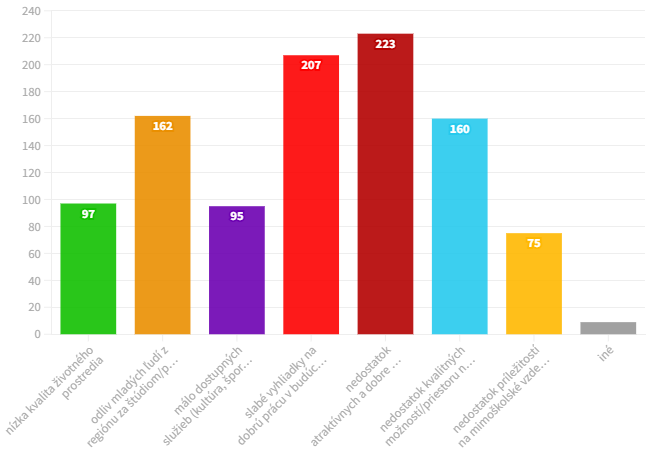 Na to, aby sa ich regióny zlepšili, je podľa opýtaných študentov potrebné:zlepšiť podmienky na trhu práce;vytvoriť viac parkov, zelených miest;rozvíjať lepšiu cestnú infraštruktúru;vybudovať/obnoviť infraštruktúru pre šport a cyklistiku;organizovať kultúrne, rodinné a športové podujatia;zbierať a recyklovať odpad.Viac ako polovica opýtaných sa domnieva, že absolventi stredných škôl nemajú dostatočné vedomosti a zručnosti vo svojom odbore (57 %). Tí, ktorí uviedli, že získané vedomosti sú dostatočné, majú vzdelanie v oblasti IT, hotelierstva, ekonomický a strojársky/strojársky odbor vzdelania.Takmer polovica študentov si myslí, že nemajú dostatok priestoru a príležitostí na to, aby vyjadrili svoj názor a zapojili sa do verejného života komunity (48 %). Ďalších 38 % bolo v tejto veci nerozhodných. Najvhodnejším a najefektívnejším spôsobom, ako zapojiť mladú generáciu do rozvoja miestnych komunít sú podľa študentov rôzne druhy finančnej podpory (30 %), pravidelné stretnutia s komunitnými lídrami (28 %), účasť zástupcov mládeže na komisiách zastupiteľstva (28 %) a podpora  (13 %).Okrem dotazníkového prieskumu boli zorganizované aj dva workshopy – jeden pre stredoškolákov a jeden pre vysokoškolákov a čerstvých absolventov. Najdôležitejšie výstupy z workshopov sú sumarizované nižšie.Výstupy (stredoškoláci)Predstavte si svoj región v ideálnom stave – akými 3 slovami by ste ho charakterizovali?Top 3 veci, ktoré by ste chceli okamžite zmeniť/vylepšiť vo vašom regióne (čo vás vo vašom regióne trápi).Top 3 opatrenia nevyhnutné pre lepší život mladých ľudí v horizonte 5-10 rokov (aby zostali žiť v regióne).Aké budú podľa vás najväčšie výzvy vášho regiónu o 5 – 10 rokov (sociálne, ekonomické, demografické, atď.)?Čo vás motivuje ostať žiť v regióne?Kľúčové témy a priority na riešenie dopadov transformácie z pohľadu mladých ľudí:Zelená doprava (vodík ako palivo)Ekológia, vzdelávaniePodpora inováciíZdieľaná ekonomikaRekvalifikáciaPodpora kultúryVýstupy (vysokoškoláci a mladí pracujúci)Predstavte si svoj región v ideálnom stave - akými 3 slovami by ste ho charakterizovali?Top 3 veci, ktoré by ste chceli okamžite zmeniť/vylepšiť vo vašom regióne (čo vás vo vašom regióne trápi).Top 3 opatrenia nevyhnutné pre lepší život mladých ľudí v horizonte 5-10 rokov (aby zostali v regióne).Aké budú podľa vás najväčšie výzvy vášho regiónu o 5 – 10 rokov (sociálne, ekonomické, demografické atď.)?Čo vás motivuje ostať žiť v regióne?Kľúčové témy a priority na riešenie dopadov transformácie z pohľadu mladých ľudí:Vzdelávanie a rekvalifikácia;Zvyšovanie atraktivity regiónu, ekologizácia regiónu;Podpora pre začínajúce podniky;Infraštruktúra pre elektrifikáciu dopravy – nabíjacie stanice, zmena dodávky tepla;Intenzívnejšie čerpanie eurofondov, dohľad a kontrola čerpania eurofondov;Transparentnosť;Znižovanie sociálnych rozdielov (odstraňovanie rozdielov medzi majoritnou populáciou a Rómami alebo inými menšinami).BSKBratislavský krajBBSK	Banskobystrický krajCCSZachytávanie a skladovanie uhlíka (z angl. Carbon Capture and Storage)CLLCementáreň Lietavská Lúčka, a.sCuRIIniciatíva pre dobiehajúce regióny (z angl. Catching-up Regions Initiative)DBMTvrdo-pálený magnezit (z angl. Dead burned magnesia)Deliverable 1 správaDeliverable 2Stratégia zapojenia zainteresovaných stránDeliverable 3Správa o procese transformácie smerom ku klimatickej neutraliteDeliverable 4Správa o výzvach, potrebách a akčných plánoch najviac postihnutých území na SlovenskuDeliverable 5Záverečná správaEIBEurópska investičná bankaEKEurópska komisiaEŠIFEurópske štrukturálne a investičné fondyEU ETSEÚ Európska úniaFSTFond na spravodlivú transformáciuHBPHornonitrianske bane PrievidzaHDPHrubý domáci produktINEKPIntegrovaný národný energetický a klimatický plán na roky 2021 až 2030IÚS Prievidza-Nováky 2021 – 2027Integrovaná územná stratégia pre oblasť udržateľného mestského rozvoja PrievidzaNováky na roky 2021 – 2027KSKKošický krajMIRRI SRMinisterstvo investícií, regionálneho rozvoja a informatizácie Slovenskej republikyMSPMalé a stredné podnikyMSTMechanizmus spravodlivej transformácieNIRP	Národný integrovaný plán reforiemNPR 2020Národný program reforiem SR na rok 2020 SK SlovenskoOZEObnoviteľné zdroje energiePHRSR BBSK 2021-2027Program hospodárskeho rozvoja a sociálneho rozvoja Banskobystrického samosprávneho krajaPHRSR KSK 2021-2027Program hospodárskeho rozvoja a sociálneho rozvoja Košického samosprávneho krajaPHRSR TSK 2021-2027Program hospodárskeho rozvoja a sociálneho rozvoja Trenčianskeho samosprávneho krajaPSTPlán spravodlivej transformácie územiaPTHPrievidzské tepelné hospodárstvo, a.s.POOPlán obnovy a odolnosti SRSK RIS3 2021+Stratégia výskumu a inovácií pre inteligentnú špecializáciu Slovenskej republiky 2021 - 2027SIEASlovenská inovačná a energetická agentúraSRSlovenská republikaTSKTrenčiansky krajVVaIVýskum, vývoj a inovácieMiera recyklácie komunálneho odpaduEnvirostratégia 2030203060 %Miera skládkovania Envirostratégia 20302035<25 %Počet renovovaných budov (investície do energetickej efektívnosti, kumulatívne)Národný integrovaný reformný plán (NIRP20225 000Počet renovovaných budov (investície do energetickej efektívnosti, kumulatívne)Národný integrovaný reformný plán (NIRP202415 000Počet renovovaných budov (investície do energetickej efektívnosti, kumulatívne)Národný integrovaný reformný plán (NIRP202625 000Zníženie podielu tepla vyrobeného z uhlia v porovnaní s rokom 20192024- 40 %Zníženie podielu tepla vyrobeného z uhlia v porovnaní s rokom 20192026- 70 %Podiel OZE na hrubej konečnej spotrebe energieNIRP202415,5 %Nový inštalovaný výkon OZENIRP2026800 MWZníženie emisií skleníkových plynov v porovnaní s rokom 2005NIRP2024- 24,5 %Zníženie podielu priemyslu na emisiách skleníkových plynovNIRP2024<50 %RegiónKľúčové zisteniaKľúčové zisteniahorná Nitra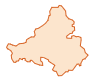 Košický kraj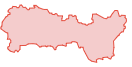 Košický krajBanskobystrický kraj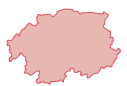 Banskobystrický kraj pracovných miest v odvetviach hospodárstvaUkazovatele potenciálneho vplyvu transformácieUkazovatele potenciálneho vplyvu transformácieUkazovatele potenciálneho vplyvu transformácieRegióny/ukazovatelePotenciál znižovania emisií CO2. ton, odvetvie EU ETS( v porovnaní s rokom )Potenciál znižovania emisií CO2 v iných odvetviach. ton( v porovnaní s rokom )Vplyv na zamestnanosť (priame straty pracovných miest do roku 2030)Nedostatok zručnostínesúlad medzi ponukou pracovnej sily a dopytom po nejRiziko vyľudňovania(relatívna miera vyľudňovania regiónov)Environmentálne riziká(envirozáťaž, kontaminácia, potenciál obnovy pôdy)Riziko zhoršenia zdravotného stavuRozvíjajúce sa hospodárske odvetvia(prítomnosť hospodárskych odvetví s potenciálom rastu)Činnosť MSP(Podiel MSP na celkovej zamestnanosti)KSK- (- %)0,01 (-0,4 %)-1 736StrednéStrednéVysokéStrednéStredné79 %BBSK-0, (- %)0,00 (-0,02 %)-140VysokéVysokéVysokéVysokéStredné76 %horná Nitra-1,2 (-47 %)0,04 (-0,27 %)-2 360StrednéVysokéVysokéVysokéNízke63 %Okres Potenciál zníženia emisií CO2, v mil. ton EU ETSPotenciál zníženia emisií CO2, v mil. ton EU ETSVplyv na zamestnanosť,N, Vplyv na zamestnanosť,N, Vyľudňovanie,Vyľudňovanie,Odvetvia s investičným potenciálom Odvetvia s investičným potenciálom Podiel MSP na zamestnanostiPartizánske--- 46- 46VysokéStrednéStredné49 %49 %Prievidza1,18 – 1,21 (-46,6 %)- 2 124- 2 124VysokéVysokéNízkeNízke54 %54 %Relevantné stratégie s opatreniami voblasti klímyRelevantné stratégie s opatreniami voblasti klímyRelevantné stratégie s opatreniami voblasti klímyRelevantné stratégie s opatreniami voblasti klímyRelevantné stratégie s opatreniami voblasti klímyRelevantné stratégie s opatreniami voblasti klímyNárodná vodíková stratégia SR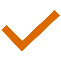 Opatrenia PSTPHRSR TSK 20212027IÚS PrievidzaNováky 20212027 1. Podpora  1. Podpora  a  2. Podpora udržateľnej miestnej dopravy 3. Zlepšenie sociálnej starostlivostiRelevantné stratégie s opatreniami voblasti klímyRelevantné stratégie s opatreniami voblasti klímyRelevantné stratégie s opatreniami voblasti klímyRelevantné stratégie s opatreniami voblasti klímyRelevantné stratégie s opatreniami voblasti klímyRelevantné stratégie s opatreniami voblasti klímyNárodná vodíková stratégia SROpatrenia PHRSR KSK 20212027Nízkouhlíková stratégia KSKVodíková stratégia pre Košický krajRegionálna inovačná stratégiaPilier I Hospodárska diverzifikácia 1. Podpora podnikania a  1. Podpora výskumu a inováciíPilier II Udržateľné životné prostredie 2.1 Podpora čistej energie, obehového hospodárstva a dekarbonizácie priemysluPilier III Kvalita života asociálna infraštruktúra 3.1 Podpora  zručností Odhadované zníženie emisií skleníkových plynov do roku 2030 v porovnaní s  (v mil. ton /rok) Košice Košice-0,Košice- 0,Košice0,Názov projektuČasový rámec projektuInvestície, v mil. EURZvýšenie energetickej efektívnosti a zníženie environmentálnej záťaže pri výrobe ocele z vratných oceľových šrotov2021 – 20243Zvýšenie energetickej efektívnosti a zníženie emisií CO2 pri výrobe valcovaných rúr2021 – 20243,9Zníženie priamych emisií CO2 z tepelného spracovania rúrok v žíhacích peciach pomocou vodíka2021 – 20257Zavedenie najlepších bez-emisných zdrojov energie pri výrobe valcovaných a presných rúr2021 – 20256,5Recyklácia nekovového vedľajšieho produktu z výroby ocele2021 – 20246,5Názov podnikuPriemerný počet zamestnancovHlavné oblasti projektovNázov projektuInvestície, v mil. EURVplyv na zamestnanosťVplyv na zamestnanosťNázov podnikuPriemerný počet zamestnancovHlavné oblasti projektovNázov projektuInvestície, v mil. EURPočet vytvorených pracovných miestPočet zachovaných pracovných miestHornonitrianske bane Prievidza, a.s. 2 473Revitalizácia, výskum, sociálna starostlivosť, výstavba nových závodovHornonitrianske bane Prievidza, a.s. 2 473Revitalizácia, výskum, sociálna starostlivosť, výstavba nových závodovHornonitrianske bane Prievidza, a.s. 2 473Revitalizácia, výskum, sociálna starostlivosť, výstavba nových závodovHornonitrianske bane Prievidza, a.s. 2 473Revitalizácia, výskum, sociálna starostlivosť, výstavba nových závodovRevitalizácia časti Baňa Cígeľ185050Hornonitrianske bane Prievidza, a.s. 2 473Revitalizácia, výskum, sociálna starostlivosť, výstavba nových závodovHornonitrianske bane Prievidza, a.s. 2 473Revitalizácia, výskum, sociálna starostlivosť, výstavba nových závodovHornonitrianske bane Prievidza, a.s. 2 473Revitalizácia, výskum, sociálna starostlivosť, výstavba nových závodovVýstavba domova pre seniorov v Prievidzi2,54020Hornonitrianske bane Prievidza, a.s. 2 473Revitalizácia, výskum, sociálna starostlivosť, výstavba nových závodovHornonitrianske bane Prievidza, a.s. 2 473Revitalizácia, výskum, sociálna starostlivosť, výstavba nových závodovHornonitrianske bane Prievidza, a.s. 2 473Revitalizácia, výskum, sociálna starostlivosť, výstavba nových závodovHornonitrianske bane Prievidza, a.s. 2 473Revitalizácia, výskum, sociálna starostlivosť, výstavba nových závodovHornonitrianske bane Prievidza, a.s. 2 473Revitalizácia, výskum, sociálna starostlivosť, výstavba nových závodovHornonitrianske bane Prievidza, a.s. 2 473Revitalizácia, výskum, sociálna starostlivosť, výstavba nových závodovHornonitrianske bane Prievidza, a.s. 2 473Revitalizácia, výskum, sociálna starostlivosť, výstavba nových závodovVýstavba interiérového školiaceho strediska pre prácu vo vysokých nadmorských výškach a potápačskú prácu Baňa Cígeľ1,31010Hornonitrianske bane Prievidza, a.s. 2 473Revitalizácia, výskum, sociálna starostlivosť, výstavba nových závodovHornonitrianske bane Prievidza, a.s. 2 473Revitalizácia, výskum, sociálna starostlivosť, výstavba nových závodovHornonitrianske bane Prievidza, a.s. 2 473Revitalizácia, výskum, sociálna starostlivosť, výstavba nových závodovTatravagónka, a. s.2 215Inovácia vo výrobeInovatívna výroba železničných koľajových vozidiel843000CEKOR – Centrum pre komplexnú onkologickú rehabilitáciu11,2260ContiTech Vibration Control Slovakia s.r.o.725Rozšírenie výrobného závoduZavádzanie inteligentných inovácií v spoločnosti ContiTech Vibration Control Slovakia s.r.o. s prvkami Priemysel 4.017,86535GeWiS Slovakia s.r.o.1 260Revitalizácia priemyselných budov, zariadenia na alternatívne zdroje energieRevitalizácia priemyselnej budovy Kamenec pod Vtáčnikom13,5500Železničná spoločnosť Slovensko, a.s. 5 890Inovácia v doprave/zariadeníDekarbonizácia verejnej osobnej železničnej dopravy v regióne horná Nitra – nahradenie naftového pohonu vodíkom na trati PD-NZ431030, a.s.02Názov podniku Priemerný počet zamestnancovHlavná oblasť projektuNázov projektu Investície v mil. EURVplyv na zamestnanosťVplyv na zamestnanosťNázov podniku Priemerný počet zamestnancovHlavná oblasť projektuNázov projektu Investície v mil. EURPočet vytvorených pracovných miestPočet  pracovných miest, a.s.Východoslovenská Energetika Holding, a.s.318VVaI, VzdelávanieData4Transformation Košice – budovanie dátového ekosystému a dátových kapacít v KSK9,33450CRH (Slovensko) a.s.186Inštalácia alternatívnych zdrojov energieNový závod na výrobu alternatívnych palív20109Oblasti s potencionálnym financovaním z II. a III. piliera MSTOblasti s potencionálnym financovaním z II. a III. piliera MSTOblasti s potencionálnym financovaním z II. a III. piliera MSTPilier IIPilier III (EIB)produktívne investície do MSP vrátane mikropodnikov a začínajúcich podnikov, ktoré vedú k diverzifikácii, modernizácii a rekonverzii hospodárstvainvestície do výskumu a inovácií, a to aj zo strany univerzít a verejných výskumných organizácií, a podpora transferu vyspelých technológiíinvestície do zavádzania technológií, ako aj do systémov a infraštruktúr pre cenovo dostupnú čistú energiu vrátane technológií skladovania energie a do znižovania emisií skleníkových plynovinvestície do OZE v súlade so smernicou (EÚ) 2018/2001 o energii z obnoviteľných zdrojov vrátane v nej stanovených kritérií udržateľnosti a do energetickej efektívnosti, a to aj na účely znižovania energetickej chudobyinvestície do inteligentnej a udržateľnej miestnej mobility vrátane dekarbonizácie odvetvia miestnej dopravy a jeho infraštruktúryrekonštrukcia a modernizácia sietí diaľkového vykurovania s cieľom zlepšiť energetickú efektívnosť systémov diaľkového vykurovania a investície do výroby tepla za predpokladu, že sú napájané výlučne z OZEinvestície do posilnenia obehového hospodárstva, a to aj prostredníctvom predchádzania vzniku odpadu, znižovania jeho množstva, efektívneho využívania zdrojov, opätovného používania, opráv a recyklácieinvestície do zariadení pre seniorov, zariadení sociálnej starostlivosti a nemocníctechnická asistenciazdravýčistýambicióznydopravaobnova verejných budovviac zelene v mestelepšia regionálna doprava, infraštruktúraviac pracovných ponúkväčšia participácia mládeže, komunitné projektyrekonštrukcia a revitalizácia budovstarnutie obyvateľstva a „brain drain“ do zahraničiariešenie rastúcej hustoty osobnej dopravy a nedostatočnej dopravnej infraštruktúryvzťahy a rodinapotenciál rozvoja regiónuv súčasnosti nič, v budúcnosti atraktívne pracovné príležitosti a perspektíva kvalitného životaživýzelený, čistýkultúrnykvalitné vzdelanielepšia separácia odpadovzlepšenie regionálnej (mestskej) infraštruktúry, mobility, chodníkov, ciest, cyklistických chodníkovdostupné bývanie, sociálne bývanie, atraktívna ponuka bývaniadiaľnice / rýchlostné cesty (infraštruktúra)prílev nových firiem a nových pracovných príležitostí, duálne vzdelávanieodchod mladých ľudí z regiónu a starnutie obyvateľstvaprašnosť (environmentálne výzvy), ovzdušie, klimatická zmenanastavenie zmýšľania, vysoká nezamestnanosťrodina a pocit domova, komunita, priateliapotenciál rozvoja, dobrý platvhodná veľkosť mesta, príroda